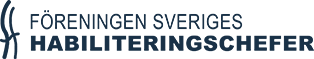 Inbjudan till prioriteringsarbete enligt ”Nationell modell för öppna prioriteringar” inom habiliteringsverksamhet.Inbjudan sker i samarbete mellan:Föreningen Sveriges habiliteringscheferArbetsgruppen 3 R för prioriteringsarbete från habiliteringen i Västra Götalandsregionen, Stockholms läns landsting och Region SkånePrioriteringscentrumHabilitering Region Gotland Tid: 4 och 5 oktober 2018Plats: Ljusgården, Visborg, Visby, Gotland Anmälan: senast den 15 juni 2018  till Therese Axström tfn 0498-26 82 20 eller mail therese.axstrom@gotland.se Program torsdag 4 oktober:08.30-09.30 Inregistering och kaffe
09.30-12.00 Presentationer och workshop angående ”Nationellmodell för öppna prioriteringar”12.00-13.00 Lunch på restaurang Visborg
13.00-15.30 Fortsättning  på förmiddagens temaProgram fredag 5 oktober:08.30-09.30  Inregistering och kaffe
09.30-12.00  Diskussioner och erfarenhetsutbyte kring att påbörja, genomföra, utveckla och implementera ett prioriteringsarbete inom habilitering
12.00-13.00 Lunch på restaurang Visborg
13.00-15.00 Fortsättning på förmiddagens temaI samband med anmälan vill vi gärna veta:vilka erfarenheter av prioriteringsarbete som eventuellt finns i din verksamhetom du/ni har specifika frågeställningarArbetsgruppen för prioriteringsarbete 3R                                                                                                  Åsa Nilsson SL		Karin Bjurstam VGR		
Carin Nordberg VGR		Ulrike Edin RSErik Kullingsjö VGRPRAKTISK INFORMATION Datum  och plats
4-5 oktober. Ljusgården Visborg
Region Gotland, Visborgsallén 19, 621 50 VisbyViktiga datumSista anmälningsdag för anmälan		15 juni
Sista dag för bokning av reserverade hotellrum	15 juniKonferensavgifterPris 500:-/dagAvgiften inkluderar konferensmaterial, lunch, kaffe/te  (enligt programmet) HotellinformationHotellrum bokas av deltagarna själva. Det finns reserverade rum för konferensensdeltagare på 3  olika hotell. Uppge kod ”Habiliteringskonferens” när ni bokar. Rummen är reserverade tom 15 juni med förmånligare pris.Hotell Gute www.hotellgute.se för att boka ring  0771-42 50 00Breda blick www.bredablick.se för att boka ring  0771-42 50 00Clarion Hotel www.clarionwisby.se boka via mail: grupp.cl.wisby@choise.se  eller ring 0498-25 75 75BetalningAvgiften faktureras och glöm inte att uppge separat faktureringsavgift och övrig information om sådan är aktuell. Vid fel angiven fakturaadress debiteras 100 kr i ändringsavgift.Avbokning av deltagandeAvbokningen skall göras skriftligt och sändas till therese.axstrom@gotland.se   Senast 20 augusti. Efter detta datum kan tyvärr ingen återbetalning ske.Avbokning av hotellrumEventuella avbokningar görs på bokat hotell av deltagaren själv. Enligt hotellets regler.NamnskyltSamtliga deltagare erhåller en namnskylt vid registreringen och vi ber er bära den under konferensdagarna.MåltiderLunch kaffe/te, (enligt programmet) är inkluderat i konferensavgiften.TransporterTaxi Gotland		0498-200 200Destination Gotland	 Färja: https://www.destinationgotland.se/Välkomna!!